О внесении измененийв постановление Администрации города Когалыма от 25.06.2015 №1970В соответствии с Бюджетным кодексом Российской Федерации, Федеральными законами от 06.10.2003 №131-ФЗ «Об общих принципах организации местного самоуправления в Российской Федерации»,                                   от 29.12.2012 №273-ФЗ «Об образовании в Российской Федерации»,                               статьей 28 Устава города Когалыма, в целях приведения муниципального нормативного правового акта в соответствие с действующим законодательством:1. В приложение к постановлению Администрации города Когалыма                от 25.06.2015 №1970 «Об утверждении стандарта качества предоставления муниципальной услуги «Реализация образовательных программ начального общего, основного общего, среднего общего образования и дополнительных общеобразовательных программ в общеобразовательных организациях» (далее – Стандарт) внести следующие изменения:1.1. раздел 3 «Перечень нормативных правовых актов, регулирующих предоставление муниципальной услуги» Стандарта изложить в следующей редакции:«3. Перечень нормативных правовых актов, регулирующихпредоставление муниципальной услуги3.1. Предоставление муниципальной услуги регулируется следующими нормативными правовыми актами:- Конвенцией о правах ребенка (одобрена Генеральной Ассамблеей ООН 20.11.1989);- Конституцией Российской Федерации;- Федеральным законом от 19.02.1993 №4530-1 «О вынужденных переселенцах»;- Федеральным законом от 24.11.1995 №181-ФЗ «О социальной защите инвалидов в Российской Федерации»;- Федеральным законом от 24.07.1998 №124-ФЗ «Об основных гарантиях прав ребенка в Российской Федерации»;- Федеральным законом от 30.03.1999 №52-ФЗ «О санитарно-эпидемиологическом благополучии населения»;- Федеральным законом от 24.06.1999 №120-ФЗ «Об основах системы профилактики безнадзорности и правонарушений несовершеннолетних»;- Федеральным законом от 25.07.2002 №115-ФЗ «О правовом положении иностранных граждан в Российской Федерации»;- Федеральным законом от 06.10.2003 №131-ФЗ «Об общих принципах организации местного самоуправления в Российской Федерации»;- Федеральным законом от 02.05.2006 №59-ФЗ «О порядке рассмотрения обращений граждан РФ»;- Федеральным законом от 27.07.2006 №152-ФЗ «О персональных данных»;- Федеральным законом от 22.07.2008 №123-ФЗ «Технический регламент о требованиях пожарной безопасности»;- Федеральным законом от 29.12.2012 №273-ФЗ «Об образовании в Российской Федерации»;- Постановлением Правительства Российской Федерации от 20.10.2021 №1802 «Об утверждении Правил размещения на официальном сайте образовательной организации в информационно-телекоммуникационной сети «Интернет» и обновления информации об образовательной организации, а также о признании утратившими силу некоторых актов и отдельных положений некоторых актов Правительства Российской Федерации»;- Постановлением Правительства Российской Федерации от 19.05.2023 №797 «Об утверждении Положения о государственной аккредитации образовательной деятельности и о признании утратившим силу постановления Правительства Российской Федерации от 14 января 2022 г. №3»;- Постановлением Правительства Российской Федерации от 29.03.2014 №245 «О признании утратившими силу некоторых актов Правительства Российской Федерации»;- Постановлением Главного государственного санитарного врача Российской Федерации от 30.06.2020 №16 «Об утверждении санитарно-эпидемиологических правил СП 3.1/2.4.3598-20 «Санитарно-эпидемиологические требования к устройству, содержанию и организации работы образовательных организаций и других объектов социальной инфраструктуры для детей и молодежи в условиях распространения новой коронавирусной инфекции (covid-19)»;- Постановлением Главного государственного санитарного врача Российской Федерации от 28.09.2020 №28 «Об утверждении санитарных правил СП 2.4.3648-20 «Санитарно-эпидемиологические требования к организациям воспитания и обучения, отдыха и оздоровления детей и молодежи»;- Приказом Министерства просвещения Российской Федерации от 31.05.2021 №286 «Об утверждении федерального государственного образовательного стандарта начального общего образования»;- Приказом Министерства просвещения Российской Федерации от 31.05.2021 №287 «Об утверждении федерального государственного образовательного стандарта основного общего образования»;- Приказом Министерства образования и науки Российской Федерации от 06.10.2009 №373 «Об утверждении и введении в действие федерального государственного образовательного стандарта начального общего образования»;- Приказом Министерства образования и науки Российской Федерации от 17.12.2010 №1897 «Об утверждении федерального государственного образовательного стандарта основного общего образования»;- Приказом Министерства образования и науки Российской Федерации от 17.05.2012 №413 «Об утверждении федерального государственного образовательного стандарта среднего общего образования»;- Приказом Министерства просвещения Российской Федерации от 06.04.2023 №240 «Об утверждении Порядка и условий осуществления перевода обучающихся из одной организации, осуществляющей образовательную деятельность по образовательным программам начального общего, основного общего и среднего общего образования, в другие организации, осуществляющие образовательную деятельность по образовательным программам соответствующих уровня и направленности»; - Приказом Министерства образования и науки Российской Федерации от 19.12.2014 №1598 «Об утверждении федерального государственного образовательного стандарта начального общего образования обучающихся с ограниченными возможностями здоровья»;- Приказом Министерства образования и науки Российской Федерации от 19.12.2014 №1599 «Об утверждении федерального государственного образовательного стандарта образования обучающихся с умственной отсталостью (интеллектуальными нарушениями)»;- Приказом Министерства просвещения Российской Федерации, Федеральной службы по надзору в сфере образования и науки от 04.04.2023 №232/551 «Об утверждении Порядка проведения государственной итоговой аттестации по образовательным программам основного общего образования»;- Приказом Министерства просвещения Российской Федерации, Федеральной службы по надзору в сфере образования и науки от 04.04.2023 №233/552 «Об утверждении Порядка проведения государственной итоговой аттестации по образовательным программам среднего общего образования»;- Приказом Министерства просвещения Российской Федерации от 27.07.2022 №629 «Об утверждении Порядка организации и осуществления образовательной деятельности по дополнительным общеобразовательным программам»;- Приказом Министерства просвещения Российской Федерации от 22.03.2021 №115 «Об утверждении Порядка организации и осуществления образовательной деятельности по основным общеобразовательным программам - образовательным программам начального общего, основного общего и среднего общего образования»;- Приказом Министерства просвещения Российской Федерации от 02.09.2020 №458 «Об утверждении порядка приема на обучение по образовательным программам начального общего, основного общего и среднего общего образования»;- Приказом Министерства просвещения Российской Федерации от 05.10.2020 №546 «Об утверждении Порядка заполнения, учета и выдачи аттестатов об основном общем и среднем общем образовании и их дубликатов»;- Законом Ханты-Мансийского автономного округа - Югры от 07.07.2004 №45-оз «О поддержке семьи, материнства, отцовства и детства в Ханты-Мансийском автономном округе - Югре»;- Законом Ханты-Мансийского автономного округа - Югры от 02.12.2005 №115-оз «О мерах по обеспечению прав детей-инвалидов на воспитание, обучение и образование, прав инвалидов на образование в Ханты-Мансийском автономном округе - Югре»;- Законом Ханты-Мансийского автономного округа - Югры от 10.07.2009 №109-оз «О мерах по реализации отдельных положений Федерального закона «Об основных гарантиях прав ребенка в Российской Федерации» в Ханты-Мансийском автономном округе - Югре»;- Законом Ханты-Мансийского автономного округа - Югры от 01.07.2013 №68-оз «Об образовании в Ханты-Мансийском автономном округе - Югре»;- Законом Ханты-Мансийского автономного округа - Югры от 11.12.2013 №123-оз «О наделении органов местного самоуправления муниципальных образований Ханты-Мансийского автономного округа - Югры отдельными государственными полномочиями Ханты-Мансийского автономного округа - Югры в сфере образования и о субвенциях местным бюджетам на обеспечение государственных гарантий реализации прав на получение общедоступного и бесплатного дошкольного образования в муниципальных дошкольных образовательных организациях, общедоступного и бесплатного дошкольного, начального общего, основного общего, среднего общего образования в муниципальных общеобразовательных организациях, обеспечение дополнительного образования детей в муниципальных общеобразовательных организациях»;- Законом Ханты-Мансийского автономного округа - Югры от 30.01.2016 №4-оз «О регулировании отдельных отношений в сфере организации обеспечения питанием обучающихся в государственных образовательных организациях, частных профессиональных образовательных организациях, муниципальных общеобразовательных организациях, частных общеобразовательных организациях, расположенных в Ханты-Мансийском автономном округе - Югре»;- Постановлением Правительства Ханты-Мансийского автономного округа - Югры от 09.08.2013 №303-п «О Порядке организации индивидуального отбора при приеме либо переводе в государственные и муниципальные образовательные организации для получения основного общего и среднего общего образования с углубленным изучением отдельных учебных предметов или для профильного обучения»;- Постановлением Правительства Ханты-Мансийского автономного округа - Югры от 13.12.2013 №543-п «Об организации инклюзивного образования лиц с ограниченными возможностями здоровья в Ханты-Мансийском автономном округе - Югре»;- Приказом Департамента образования и молодежной политики Ханты-Мансийского автономного округа - Югры от 08.05.2014 №5-нп «Об утверждении Порядка регламентации и оформления отношений государственной и муниципальной образовательной организации и родителей (законных представителей) обучающихся, нуждающихся в длительном лечении, а также детей-инвалидов в части организации обучения по основным общеобразовательным программам на дому или в медицинских организациях»;- Уставом города Когалыма;- Постановлением Администрации города Когалыма от 12.07.2012 №1714 «Об утверждении Административного регламента предоставления муниципальной услуги «Зачисление в образовательную организацию»;- Постановлением Администрации города Когалыма от 12.11.2014 №2841 «Об утверждении Положения об организации предоставления общедоступного и бесплатного начального общего, основного общего, среднего общего образования по основным общеобразовательным программам в муниципальных общеобразовательных организациях города Когалыма»;- иными нормативными правовыми актами Российской Федерации, Ханты-Мансийского автономного округа - Югры, Администрации города Когалыма, Управления образования, регламентирующие предоставление муниципальной услуги.»;1.2. абзац четвертый пункта 4.1.2 раздела 4 «Порядок получения доступа к муниципальной услуге» Стандарта изложить в следующей редакции:«- Приказом Министерства просвещения Российской Федерации от 06.04.2023 №240 «Об утверждении Порядка и условий осуществления перевода обучающихся из одной организации, осуществляющей образовательную деятельность по образовательным программам начального общего, основного общего и среднего общего образования, в другие организации, осуществляющие образовательную деятельность по образовательным программам соответствующих уровня и направленности».»;1.3.  абзац четвертый пункта 4.4.2 раздела 4 «Порядок получения доступа к муниципальной услуге» Стандарта изложить в следующе редакции:«- справку о периоде обучения по самостоятельно установленному образцу, содержащую информацию об успеваемости обучающегося в текущем учебном году (перечень и объем изученных учебных предметов, курсов, дисциплин (модулей), отметки по результатам текущего контроля успеваемости и промежуточной аттестации), заверенную печатью исходной организации и подписью ее руководителя (уполномоченного им лица).»;1.4. в абзаце пятнадцатом пункта 4.5.1 раздела 4 «Порядок получения доступа к муниципальной услуге» Стандарта слова «со свидетельством о государственной аккредитации,» заменить словами «сведениями о дате предоставления и регистрационном номере государственной аккредитации образовательной деятельности по реализуемым образовательным программам,»; 1.5. в пункте 4.10.2 раздела 4 «Порядок получения доступа к муниципальной услуге» Стандарта слова «свидетельством о государственной аккредитации,» заменить словами «сведениями о дате предоставления и регистрационном номере государственной аккредитации образовательной деятельности по реализуемым образовательным программам,»; 1.6. в абзаце восьмом пункта 5.6 раздела 5 «Требования к порядку оказания услуги и качеству предоставления муниципальной услуги» Стандарта слова «(с приложением)» заменить словами «(сведения о дате предоставления и регистрационном номере государственной аккредитации образовательной деятельности по реализуемым образовательным программам);»;1.7. приложение 1 к Стандарту изложить в редакции согласно приложению к настоящему постановлению. 2. Признать утратившими силу:2.1. постановление Администрации города Когалыма от 03.03.2022 №526 «О внесении изменения в постановление Администрации города Когалыма от 25.06.2015 № 1970»;2.2. подпункт 1.1 постановления Администрации города Когалыма от 21.01.2022 №186 «О внесении изменений в постановление Администрации города Когалыма от 25.06.2015 №1970».3. Настоящее постановление вступает в силу с 01.09.2023. 4. Управлению образования Администрации города Когалыма (А.Н.Лаврентьева) направить в юридическое управление Администрации города Когалыма текст настоящего постановления, его реквизиты, сведения об источнике официального опубликования в порядке и в сроки, предусмотренные распоряжением Администрации города Когалыма от 19.06.2013 №149-р                     «О мерах по формированию регистра муниципальных правовых актов                Ханты-Мансийского автономного округа – Югры» для дальнейшего направления в Управление государственной регистрации нормативных правовых актов Аппарата Губернатора Ханты-Мансийского автономного округа – Югры.5. Опубликовать настоящее постановление в газете «Когалымский вестник» и разместить на официальном сайте Администрации города Когалыма в информационно-телекоммуникационной сети «Интернет» (www.admkogalym.ru).6. Контроль за выполнением постановления возложить на заместителя главы города Когалыма Л.А.Юрьеву.Приложение к постановлению Администрации города Когалыма«Приложение 1к стандарту качествапредоставления муниципальной услуги«Реализация образовательных программначального общего, основного общего,среднего общего образования и дополнительныхобщеобразовательных программв общеобразовательных организациях»Переченьмуниципальных общеобразовательных организаций, предоставляющих муниципальную услугу «Реализация образовательных программ начального общего, основного общего, среднего общего образования и дополнительных общеобразовательных программ в общеобразовательных организациях»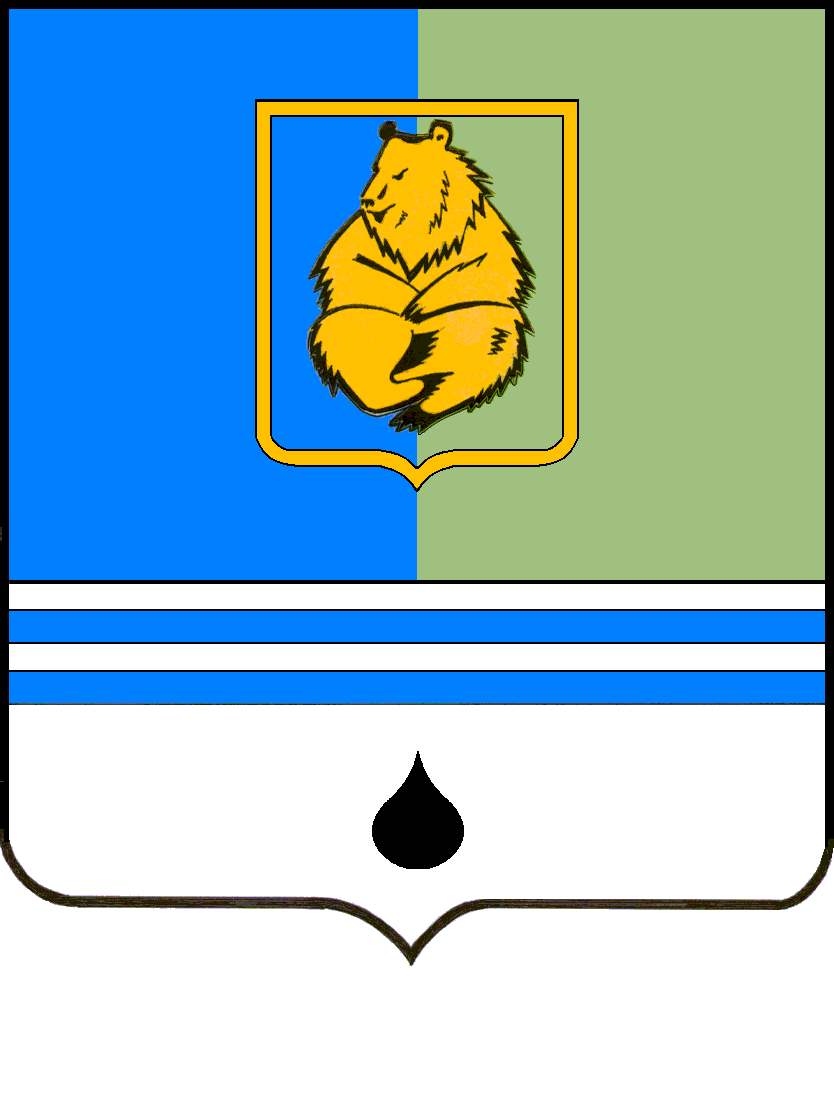 ПОСТАНОВЛЕНИЕАДМИНИСТРАЦИИ ГОРОДА КОГАЛЫМАХанты-Мансийского автономного округа - ЮгрыПОСТАНОВЛЕНИЕАДМИНИСТРАЦИИ ГОРОДА КОГАЛЫМАХанты-Мансийского автономного округа - ЮгрыПОСТАНОВЛЕНИЕАДМИНИСТРАЦИИ ГОРОДА КОГАЛЫМАХанты-Мансийского автономного округа - ЮгрыПОСТАНОВЛЕНИЕАДМИНИСТРАЦИИ ГОРОДА КОГАЛЫМАХанты-Мансийского автономного округа - Югрыот [Дата документа]от [Дата документа]№ [Номер документа]№ [Номер документа]Глава города КогалымаН.Н.Пальчиков№ п/пНаименование организацииМесто нахождения, почтовый адрес учрежденияТелефон, факсАдрес электронной почтыАдрес WWW-сайтаГрафик работы1.Муниципальное автономное общеобразовательное учреждение «Средняя общеобразовательная школа № 1» города Когалыма628482, г. Когалым, ул. Набережная, 55Ат/ф 8 (34667) 47057adm-sch1@admkogalym.ruhttps://shkolashkolakogalym-r86.gosweb.gosuslugi.ru/08.00 - 19.00,учебные занятия в две смены2.Муниципальное автономное общеобразовательное учреждение «Средняя общеобразовательная школа № 3» города Когалыма628486, г. Когалым, ул. Дружбы народов, 10/1т/ф 8 (34667) 20603adm-sch3@admkogalym.rushkola3kogalym-r86.gosweb.gosuslugi.ru08.00 - 19.05учебные занятия в две смены3.Муниципальное автономное общеобразовательное учреждение «Средняя общеобразовательная школа № 5» города Когалыма628484, г. Когалым, ул. Прибалтийская, 19т. 8 (34667) 20244т/ф 8 (34667) 25109adm-sch5@admkogalym.ruhttps://shkola5kogalym-r86.gosweb.gosuslugi.ru/ 08.00 - 19.05учебные занятия в две смены4.Муниципальное автономное общеобразовательное учреждение «Средняя общеобразовательная школа № 6» города Когалыма628484, г. Когалым, ул. Бакинская, 29т/ф 8 (34667) 23570adm-sch6@admkogalym.rushkola6kogalym-r86.gosweb.gosuslugi.ru/08.00 - 19.00учебные занятия в две смены5.Муниципальное автономное общеобразовательное учреждение «Средняя общеобразовательная школа № 7» города Когалыма628485, г. Когалым, ул. Степана Повха, 13т/ф 8 (34667) 23132adm-sch7@admkogalym.ruhttps://shkola7kogalym-r86.gosweb.gosuslugi.ru/08.00 - 19.00учебные занятия в две смены6.Муниципальное автономное общеобразовательное учреждение «Средняя общеобразовательная школа № 8 с углубленным изучением отдельных предметов»628481, г. Когалым, ул. Янтарная, 11т/ф 8 (34667) 27403adm-sch8@admkogalym.ruhttps://shkola8kogalym-r86.gosweb.gosuslugi.ru08.00 - 16.00учебные занятия в одну смену6.Муниципальное автономное общеобразовательное учреждение «Средняя общеобразовательная школа № 8 с углубленным изучением отдельных предметов»628485, г. Когалым, ул. Дружбы народов, 24т/ф 8 (34667) 23433--08.00 - 16.00учебные занятия в одну смену7.Муниципальное автономное общеобразовательное учреждение «Средняя общеобразовательная школа - сад № 10» города Когалыма628481, г. Когалым, ул. Северная, 1т. 8(34667)25220 т/ф 8(34667)52199adm-sch10@admkogalym.rushkolasad10kogalym-r86.gosweb.gosuslugi.ru/08.00 - 15.00учебные занятия в одну смену